Askar Abilov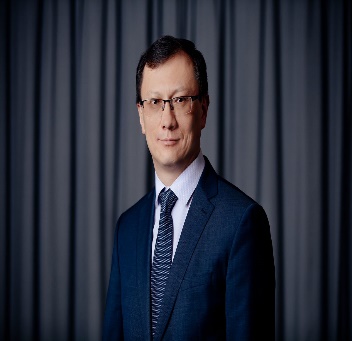 Personal InfoPersonal InfoAddress: Phone: E-mail: Date of birth: 1977Professional ExperienceProfessional ExperienceSeptember 2020 – present KMG Rompetrol, Bucharest, RomaniaGroup Chief Officer Finance & Risk Management, KMGI N.V. Providing expertise and strategic leadership in the management of financial and
risk management activities within the coordinated Business Unit, by supervising financial operations, ensuring financial integrity and expertise as per best practices within financial and risk area;Analyzing monthly, quarterly and annually financial reports, preparing and
managing the annual budgets of revenues, expenditures and investments and assisting the Chief Executive Officer and top management of KMG International Group in the financial evaluation of business opportunities;Managing the financial and risk management operations of the coordinated Business Unit, including tax management, capital investments, treasury, budget control and financial reporting, in accordance with the legal requirements in force.Managing the KMGI Consolidated Annual Financial Statements;Supervising the business macro risks and support the plans to mitigate them; Actively participating in the establishment of the company's strategic directions, strategic scenarios, setting measurables strategic KPIs, to maximize the long-term financial benefits of the Group.Ensuring the optimal allocation of available financial resource.                July 2020 – August 2020KMG Rompetrol, Bucharest, RomaniaAdvisor to CFOSupervising the annual strategic and operational process of business planning together with the Chief Financial Officer, establishing the strategic direction of the company, related to the metrics and performance objectives, so that the financial objectives are achieved;Supervising the contracts and projects analysis: tariff calculations, budgeting, preparation and consideration of significant contracts;Developing, implementing and controlling the annual budgeting process concerning investments and current operations.December  2019 – July 2020KMG Rompetrol, Rep. Office, Nur-Sultan,  KazakhstanProject Manager Managing project management company; Developing, implementing and supervising the process of implementing projects; Coordinating financial planning of projects;Managing contracts and projects analysis: tariff calculations, budgeting, preparation and consideration of significant contracts;Contributing to the achievement of the team's objectives.February 2018 – April 2019Kazakh-British Technical University JSC (KBTU), AlmatyCFO, member of the Management BoardManaging financial divisions, usual CFO duties (budgeting, economic analysis, investment projects analysis, accounting, reporting, treasury) + managing procurement and IT divisions;Analyzing contracts and projects: tariff calculations, budgeting, preparation and consideration of significant contracts;Managing the preparation for privatization of the company (the privatization was fulfilled successfully in November 2018);Maintaining relations with the shareholder on financial issues.May 2017 – December 2018Consultant on financial issues (as a contractor) of “Almaty city development center” JSC on several public-private partnership projects.April 2016 – presentNS Project Management LLP, AlmatyDirector and founderManaging project management company, preparation for implementation of several private projects.February 2008 – October 2015Asia Gas Pipeline LLP *, Almaty, KazakhstanDeputy general director for economy, member of the Management BoardInitial organization and further managing of financial divisions work;Acquired project financing (initial project in 2008 – USD 7.5 billion, project expansion in 2012 – USD 4.7 billion);Implementing of zero-rate VAT refund from the state budget (KZT 80 billion refund confirmed – approximately USD 500 million at that time);Issues of investment planning, project analysis and tariff calculation (development and approval of the investment project and transit tariffs at shareholders level, negotiations with antimonopoly authorities);Other CFO duties such as managing of budgeting, accounting, reporting, treasury processes, launching of quality management system (ISO), risk management, KPI system, preparation for ERP system introduction, consideration and revision of the major contracts from financial point of view;Maintaining relations with the Kazakh shareholder;Supervising approximately 60 employees: budgeting and economics department, treasury department, accounting department, department of corporate development, IT department, ISO sector and tariff policy sector.* AGP is a Kazakh-Chinese joint venture, created according to an intergovernmental agreement between Kazakhstan and China. Main goal is projecting, financing, construction and operation of the Kazakhstan-China main gas pipeline. Pipeline length – 1 300 km * 3 pipes, project capacity – 55 billion cubic meters per annum, project cost – USD 12.3 billion. The project is successfully and timely implemented and now is on the operational stage.June 2007 – February 2008Samghau National science and technology holding JSC,  AstanaDeputy chairman of the board (on economic and financial issues)Initial organization and further managing of financial divisions work, usual CFO duties such as budgeting, accounting, reporting, treasury;Developing the strategy of the company;Managing corporate development issues (in financial and economic area)November 2006 – May 2007Intergas Central Asia JSC, Astana, KazakhstanTechnical development department, DirectorCreating technical development programs;Developing and analyzing the investment projects;Economic estimating of technical solutions;Participating in finance acquiring (Eurobonds) for the company projects;September 2003 – November 2006May 2003 – November 2006KazTransGas JSC, Astana, KazakhstanDepartment of budgeting and economic analysis, Director (simultaneously with ICA position (see below))Intergas Central Asia JSC, Astana, Kazakhstan (an affiliate of KazTransGas JSC)Department of economics and budgeting, DirectorManaging department’s work;Budgeting and economic monitoring (KazTransGas, Intergas CA and other affiliates of KazTransGas), reporting to parent company (KazMunayGas JSC), short and long term budget simulations;Project analysing: Amangeldy gas field, Amangeldy gas condensate processing plant, Kyrgyz Bypass gas pipeline, Central Asia - Center gas pipeline reconstruction project and so on;Developing and implementing  of the budget and tariff policies (particularly justification of the transit tariff increase for Gasprom JSC, the increase composed 45% upon negotiations);Negotiating with legislative and executive authorities on tax (mainly VAT refund) and tariff (antimonopoly) issues;Developing and implementing  of ABC accounting (functionally oriented accounting) of incomes, costs and assets;Managing the examination of contracts;Resolving other economic issues.September 1999 – May 2003KazMunayGas National Company, Astana, Kazakhstan(September 1999 – March 2002 – KazakhOil National Oil & Gas Company)Department of budgeting, indicative planning and economic analysis, Chief managerDeveloping and implementing of the company’s policy on tax issues;Managing the negotiations with legislative and executive authorities on tax issues (including VAT refund, income tax optimization, concession and production sharing agreements) of the company and its affiliates;Project analyzing (including concession and production sharing agreements), mainly from fiscal point of view;Managing the scenario simulations and modeling of tax issues;Monitoring of affiliates’ tax obligations;Participating in formulation of the company’s budgeting concepts, revision and adoption of affiliates’ budgets;Managing other economic and fiscal issues.January 1999 – June 1999Yale University, USATeaching Fellow for “Intermediate macroeconomics, Econ 154b” courseAcademic ExperienceAcademic Experience1998 – 1999Yale University, USA (by Bolashak presidential scholarship program)Graduate School of Arts and Sciences, IDE (International and Development Economics) programMaster of Arts in Economics (MA)1994 – 1998	Kazakh State National University, Almaty, KazakhstanDepartment of Economics, International Economics programBachelor (with honors)Additional Academic Experience/Courses (Incomplete  list)Additional Academic Experience/Courses (Incomplete  list)2018Individual entrepreneur Samolova, Almaty«Efficient delegation skills», 16 academic hours2013Union of project managers of Kazakhstan, Almaty«Organization of the efficient risk management system», 24 academic hours2010GSS training center of the Grata law firm, Almaty«Features of the insurance legislation in Kazakhstan»Additional InfoAdditional InfoExcellent PC skillsFluent English and RussianRecommendationsRecommendationsWill be provided on demand